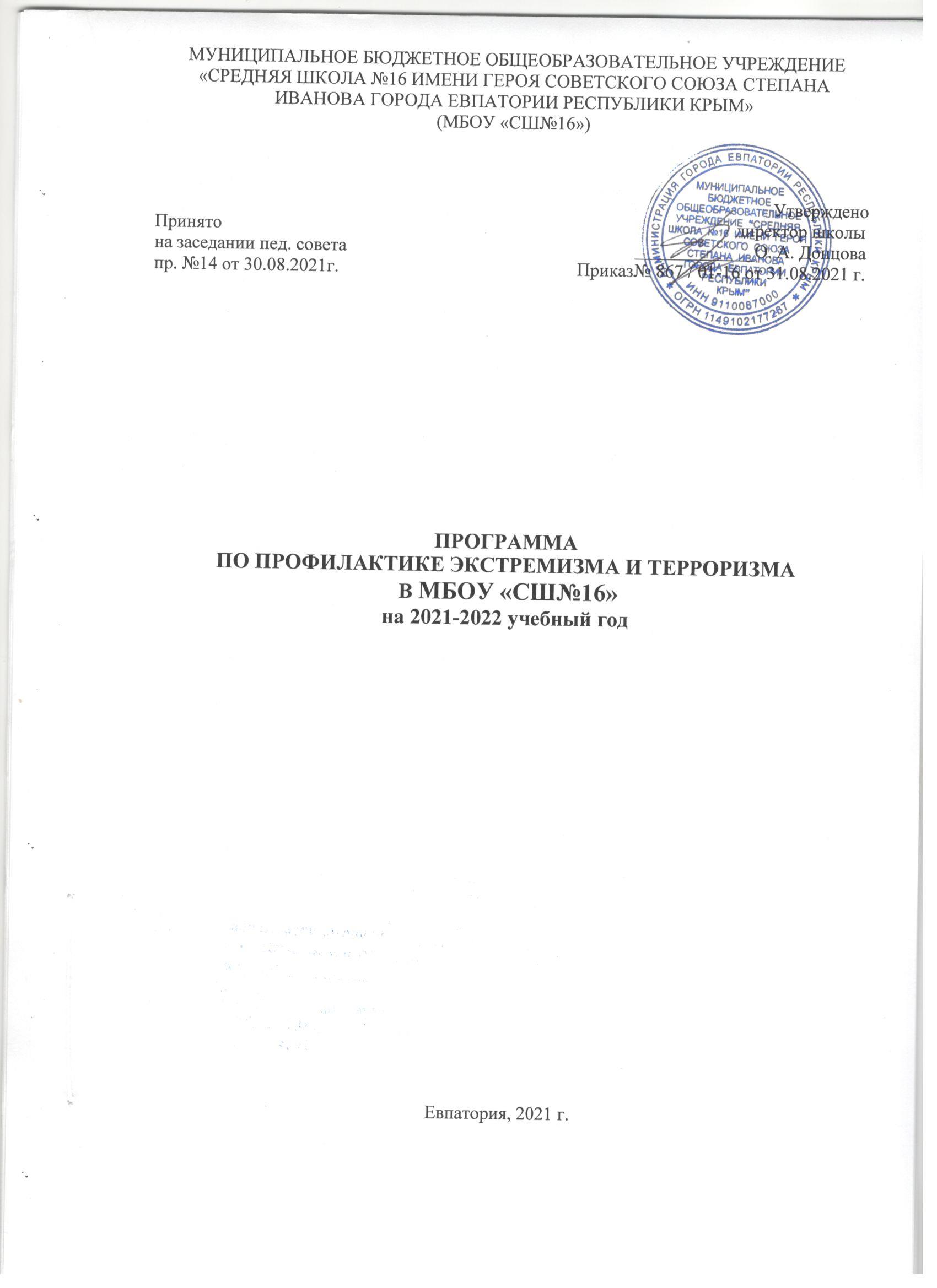 Пояснительная запискаУгроза экстремизма продолжает оставаться одним из основных факторов, дестабилизирующих общественно-политическую обстановку в Российской Федерации.Формирование негативного отношения к такому опасному явлению в обществе,   как  экстремизм, является комплексной задачей, требующей скоординированных усилий органов государственной власти всех уровней  с общественными организациями и объединениями, религиозными структурами, другими институтами гражданского общества и отдельными гражданами. В последнее время активизировалась деятельность асоциальных молодёжных организаций спекулирующих на идеях национального возрождения и провоцирующих рост преступных акций, нарушения общественного порядка на этнорелигиозной, политической почве. Это приводит к социальной напряжённости и ведёт к усилению экстремистских проявлений. Молодёжь может быть вовлечена в деятельность экстремистских организаций через Интернет, где они могут столкнуться с вредным контентом. Проблема толерантности актуальна для нашего многонационального города.  Поэтому в образовательных учреждениях возникла необходимость  подготовки программы по профилактике экстремистской деятельности  и последующей её реализации.Программа направлена на укрепление в   школе толерантной среды на основе принципов мульти-культурализма, ценностей многонационального российского общества, соблюдения прав и свобод человека, поддержание межнационального мира и согласия.Она призвана укрепить основы и методы процесса формирования толерантного сознания и поведения учащихся МБОУ «СШ№16» г.  Евпатория. Реальными механизмами ее осуществления являются комплексные меры, направленные на развитие гражданского общества, воспитание гражданской солидарности, патриотизма и интернационализма, поддержание мира и согласия, противодействие любым проявлениям экстремизма.Толерантность должна пониматься не просто как терпимое отношение к чему-то иному, отличающемуся от привычного нам. Толерантность предполагает не только понимание, но и принятие того факта, что окружающий мир и населяющие его народы очень разнообразны. При этом каждый этнос уникален и неповторим. Только признание этнического и религиозного многообразия, понимание и уважение культурных особенностей, присущих представителям других народов и религий, в сочетании с демократическими ценностями гражданского общества могут содействовать созданию подлинно толерантной атмосферы нашей школы.Основание для разработки  программы Федеральный закон от 25.07.2002 № 114-ФЗ «О противодействии экстремистской деятельности», Федеральный закон  «О противодействию экстремистской деятельности « от 27.07.2006 № 148-ФЗ, от 27.07.2006 № 153-ФЗ, от 10.05.2007 № 71-ФЗ, от 24.07.2007 № 211-ФЗ, от 29.04.2008  № 54-ФЗ. Сроки реализации программыРеализация программы рассчитана сроком с 2019 – 2020 учебный год. Реализация программы будет проводиться исполнителями, привлеченными в соответствии с данной программой под контролем администрации школы.Цели и задачи программы: Целями программы являются:- реализация  государственной  политики  в области  профилактики   экстремизма в РД, совершенствование  системы  профилактических  мер антиэкстремистской  направленности;- предупреждение экстремистских проявлений среди учащихся МБОУ «СШ№16» и укрепление межнационального согласия;- формирование у обучающихся позитивных ценностей и установок на уважение, принятие и понимание богатого многообразия культур народов, их традиций и этнических ценностей посредством воспитания культуры толерантности и межнационального согласия;- формирование у обучающихся навыков цивилизованного общения в Интернет-пространстве, этикета в чатах и форумах.- обеспечение информационной безопасности учащихся школы.- профилактики участия школьников в организациях, неформальных движениях, осуществляющих социально негативную деятельность.2.2 Достижение целей обеспечивается решением следующих задач:- повышение уровня межведомственного взаимодействия по профилактике терроризма и экстремизма;- привлечение граждан, общественных организаций, средств массовой информации для обеспечения максимальной эффективности деятельности по профилактике   экстремизма; - проведение воспитательной, пропагандистской работы с детьми и работниками школы, направленной на предотвращение экстремистской деятельности, воспитанию толерантности, культуры мира и межнационального согласия в школьной среде. 	- проведение   мероприятий с обучающимися по предотвращению экстремизма и мониторинга психолого-педагогическими службами. - использование Интернет в воспитательных и профилактических целях, размещение на сайте школы информации, направленную на формирование у молодёжи чувства патриотизма, гражданственности, а также этнокультурного характера, создание патриотического клуба, направленного на формирование толерантного поведения и навыков критического осмысления молодыми людьми происходящих общественных процессов.- осуществление мониторинга по развитию и выявлению субкультур и межнациональных отношений в школе. - проведение работы по информационной безопасности, осуществление мониторинга сети Интернет в образовательном учреждении для выявления информации экстремистской направленности.- организация    конкурса социальных проектов, направленную на формирование нравственности и толерантности.проведение родительских собраний, заседания ксенофобии, информационной безопасности.- воссоздание системы социальной профилактики проявлений экстремизма, направленной, прежде всего, на активизацию борьбы с безнадзорностью, беспризорностью несовершеннолетних. Реализация  программы позволит:1. Создать эффективную систему правовых, организационных и идеологических механизмов противодействия экстремизму, этнической и религиозной нетерпимости.2. Снизить степень распространенности негативных этнических установок и предрассудков в ученической среде.3. Способствовать формированию толерантного сознания, основанного на понимании и принятии культурных отличий, неукоснительном соблюдении прав и свобод граждан.4. Сформирует у обучающихся, навыки цивилизованного общения в Интернет-пространстве, этикета в чатах и форумах.5.Обеспечит информационную безопасность 6. Предотвратит участие школьников в организациях, неформальных движениях, осуществляющих социально негативную деятельность.4. Участники реализации программы:-администрация школы,-социальный педагог, -педагог – психолог, -педагог-организатор- классные руководители, -инспектор ОПДН.5. Формы работы с учащимися:- беседы и лекции;-разнообразные классные часы;- совместные мероприятия с родителями;- деловые игры, викторины, конкурсы;- тренинговые занятия;- занятия-практикумы;- тестирование и анкетирование.- взаимодействие со службами городаОжидаемые результаты реализации программыРабота с родителямиПсихолого – педагогический лекторийПравовое просвещение родителей№Содержание работыСодержание работыСрокиОтветственныеВоенно-патриотическое направлениеВоенно-патриотическое направлениеВоенно-патриотическое направлениеВоенно-патриотическое направлениеВоенно-патриотическое направление1Мероприятие, посвящённое ВОВноябрьноябрьЗам. директора по ВР, кл .руков.2Месячники оборонно-массовой и спортивной работы, посвященный 75-ию Победы Советского народа в Великой Отечественной войне.Февраль-майФевраль-майзам.директора по ВР, преподаватель-организатор ОБЖ,Педагог-организатор3 Конкурс строевой песни «Взвейтесь соколы орлами».февральфевральзам.директора по ВР, преподаватель-организатор ОБЖ4Подготовка и участие в ВСИ «Орлёнок», «Орлята».Октябрь-ДекабрьОктябрь-Декабрьзам.директора по ВР, преподаватель-организатор ОБЖ, Педагог-организатор55-ти дневные Сборы с учениками 10-ых классовМай-июньМай-июньпреподаватель-организатор ОБЖ,Художественно-эстетическое направлениеХудожественно-эстетическое направлениеХудожественно-эстетическое направлениеХудожественно-эстетическое направлениеХудожественно-эстетическое направление6Классные часы по толерантности1 раз в четверть1 раз в четвертьКлассные руководители7Классные часы по теме:  «Неформальные течения»1раз в полугодие1раз в полугодиеКлассные руководителиСпортивно-оздоровительное направлениеСпортивно-оздоровительное направлениеСпортивно-оздоровительное направлениеСпортивно-оздоровительное направлениеСпортивно-оздоровительное направление8Соревнования по военно-прикладным видам спорта  Конкурс «А ну-ка парни»,февральфевральпреподаватель-организатор ОБЖИнтеллектуальное направлениеИнтеллектуальное направлениеИнтеллектуальное направлениеИнтеллектуальное направлениеИнтеллектуальное направление9Викторина «Знаешь ли ты культуру и традиции других народов»декабрьдекабрьПедагог-психологСоциально-психологическое направлениеСоциально-психологическое направлениеСоциально-психологическое направлениеСоциально-психологическое направлениеСоциально-психологическое направление10Анкетирование по определению психологического климата в коллективеоктябрьоктябрьПедагог-психолог11Родительский всеобучПо плануПо плануПедагог-психолог,Социал. педагог12Анкета «Отношение к толерантности и экстремизму»1 раз в год1 раз в годПедагог-психолог,  классные руководители12Круглые столы, беседы, семинары «Экстремизм»В течение годаВ течение годаСоц. педагог,Педагог-психолог13Беседы с учащимися 1-4 классов«Религии мира» «Гуманизм и толерантность» «Учимся жить в многоликом мире» «Международный день толерантности – 16 ноября»«Давайте дружить» «Нам надо лучше знать друг друга» «Учимся быть терпимыми» «Многообразие культурных традиций» «Вместе мы против терроризма и экстремизма»«Безопасность в транспорте»«Будь бдителен!»5-8 классов«Традиционные религии России» «Терроризм – угроза, которая касается каждого» «Международный день толерантности – 16 ноября»«Толерантность во взаимоотношениях с окружающими» «Экстремизму и терроризму – НЕТ!» «Приемы эффективного общения» «Возьмемся за руки, друзья!» «Богатое многообразие мировых культур» «Осторожно, экстремизм!» «Радости и сложности общения» «3 сентября – День солидарности в борьбе с терроризмом» 9- классы«Все мы разные, но все мы заслуживаем счастья» «Профилактика и разрешение конфликтов» «Международный день толерантности – 16 ноября» «Нации и межнациональные отношения» «Мир без насилия»  «Мы разные, но мир у нас один» «Обыкновенный фашизм» «Терроризм и его проявления»«Патриотизм без экстремизма»10- 11классы«Экстремизм и терроризм. Административная и уголовная ответственность за проявление экстремизма» «Международный день толерантности – 16 ноября» «Экстремизм как социально-подростковая форма выражения протеста» «Терроризм - угроза общества» «Основные направления борьбы с антигосударственным терроризмом в современной России» «Основы конституционного права и свободы граждан России в области межэтнических и межконфессиональных отношений» В течение годаВ течение годаСоц. педагог,Педагог-психологМетодические объединения классных руководителейМетодические объединения классных руководителейМетодические объединения классных руководителейНачальная школаНачальная школаНачальная школа1.2021-2022 уч. год«Дети с девиантным поведением. Особенности работы классного руководителя»                           «Взаимосвязь учебной деятельности и статуса личности в группе младших школьников» «Интернет риски у детей младшего школьного возраста» «Влияние стилей взаимоотношения в семье на проявление агрессивности младших школьников»       «Школа и семья: аспекты взаимодействия»  «Повышение учебной мотивации младших школьников»НоябрьЯнварьАпрельЗам по ВР, педагог-психолог, социальный педагог, руководитель МО1.Средняя школаСредняя школаСредняя школа2.2021-2022 уч. год«Булинг в подростковой среде»      «Гендерные особенности девиантного поведения детей подросткового возраста»«Профилактика возникновения проблемных ситуаций в жизни ребенка» «Влияние интернет-технологий на психическое развитие подростка»  «Семья социально-опасного положения.  Алгоритм работы классного руководителя» «Психологические особенности проявления агрессии у подростков с разным статусным положением в группе» НоябрьЯнварьАпрельЗам по ВР, педагог-психолог, социальный педагог, руководитель МО2.Старшая школаСтаршая школаСтаршая школа3.2021-2022 уч. год«Методы работы классного руководителя в профилактике правонарушений и преступлений несовершеннолетних» «Влияние акцентуаций характера на учебную мотивацию старшеклассников»«Школьные стрелки – как разновидность массовых убийств» «Гендерные особенности профессионального самоопределения старшеклассников»«Профилактика девиаций в поведении несовершеннолетних- алкоголизма, табакокурения, преступности»«Профилактика психологического насилия в отношении старшеклассников НоябрьЯнварьАпрельЗам по ВР, педагог-психолог, социальный педагог, руководитель МО4.Семинар – практикум:Семинар для классных руководителей«Выработка мер по профилактике деструктивного поведения учащихся».Педагогический совет: «Инновационные формы работы с родителями  в условиях модернизации образовательного процесса».Семинар для педагогов:«Повышение эффективности работы педагогов через профилактику  и коррекцию психического и физического истощения».«Своевременное сообщение в администрацию школы КДН, ОПДН, УО о фактах насилия над ребёнком со стороны родителей и других взрослыхДекабрьноябрьмартЗам по ВР, педагог-психолог, социальный педагог, руководитель МО5.Организация участия классных руководителей в социальной жизни детей через рейды, составление социальных паспортов, составление актов ЖБУ.СентябрьфевральСоциал. педагог,Кл. руков.Начальная школаНачальная школаНачальная школа1Пример родителей – основное условие успешного воспитания культуры поведения у детей.Воспитательный климат в семье. Влияние на детей материально-бытовых условий, взаимоотношений между родителями.Телевидение: за и против. Что смотрят наши дети, и как это отражается на их психике и общем самочувствие.Влияние семейного воспитания на формирование личности ребёнкаСентябрьНоябрьЯнварьАпрельПедагог-психологСредняя школаСредняя школаСредняя школа2«Конфликты с собственным ребенком и пути их разрешения.Меры наказания и поощрения в современных семьях.Подростковый возраст и его особенности. Возможные «кризисы» переходного возраста.Стрессы в вашей жизни и в жизни ваших детей. Как с ними бороться»СентябрьНоябрьЯнварьАпрельПедагог-психологСтаршая школаСтаршая школаСтаршая школа3Профессии, которые выбирают наши дети.Как подготовить себя и подростка к выпускным экзаменам.Влияние семейных трудовых традиций на выбор профессии старшеклассникам."Если отношения с ребёнком вышли из-под контроля"СентябрьНоябрьЯнварьАпрельПедагог-психологНачальная школаНачальная школаНачальная школаНачальная школа12021-2022 уч. годНачальная школа «Важность организации детского досуга»«Причины и последствия детской агрессии»  «Профилактика жестокого обращения с детьми в семье»«Профилактика игровой и Интернет-зависимости среди младших  школьников»Сотрудник полиции:«Семейный Кодекс. Глава 12. Права и обязанности родителей»«Роль семьи в профилактике и  предупреждении  правонарушений»«Ответственность за нарушение правил ПДД»«Последствия самовольного ухода детей  из школы»СентябрьНоябрьЯнварьАпрельсентябрьноябрьянварьапрельСоциальный педагог, Зам по ВРбСотрудник ОПДНСредняя школаСредняя школаСредняя школа2«Контроль со стороны родителей за выходом детей на Интернет сайты, склоняющие их к суицидальным попыткам»«Авторитет родителей. Из чего он складывается»«Воспитание культуры поведения несовершеннолетних в общественных местах».«Жизненные цели подростков. Профилактика подростковой агрессии».Сотрудник полиции:«Права и обязанности родителей. (Кодекс об административных правонарушениях, №195-ФЗ (ст. 5.35 КоАП РФ).          «Причины употребления  детьми наркотических средств. Первые признаки употребления»            «Профилактика правонарушений, бродяжничества, беспризорности. Ранняя профилактика семейного неблагополучия».              «Необходимость соблюдения норм поведения в ОУ, общественных местах»     СентябрьНоябрьЯнварьАпрельСентябрьНоябрьЯнварьАпрельСоциальный педагог, Зам по ВРСотрудник ОПДНСтаршая школаСтаршая школаСтаршая школа3«Возраст, по достижении которого наступает административная ответственность»«Секретный мир наших детей. Свободное время школьников. Профилактика бродяжничества»«Формирование осознанного отношения несовершеннолетних к здоровому образу жизни»«Особенности старшего школьного возраста. Роль родителей в формировании ценностных ориентаций»Сотрудник полиции:«Ответственность, предусмотренная Семейным кодексом Российской Федерации (ст. 69 Семейного кодекса РФ)»«Профилактика алкоголизма и пьянства в молодёжной среде»   «Терроризм. Ответственность за заведомо ложные сообщения»    «Кодекс об административных правонарушениях»                  СентябрьНоябрьЯнварьАпрельСентябрьНоябрьЯнварьАпрельСоциальный педагог, Зам по ВРСотрудник ОПДН8Заседание Совета профилактикиСогласно плану заседаний Совета профилактикиЗам. дир. по ВРПедагог-психологСоц. педагог9Оформление информационного планшета о получении экстренной психологической помощи по каналу телефона доверия.Сентябрь-ноябрьЗам. дир. по ВРПедагог-психологСоц. педагог